Thème 1 : Le monde méditerranéen : empreintes de l’Antiquité et du Moyen Age Problématique : en quoi le monde méditerranéen, depuis l’Antiquité et le Moyen Age, est-il le creuset de l’Europe ?Chapitre 1 : La Méditerranée antique : les empreintes grecques et romainesProblématique : Comment la Grèce et la Rome antique ont-elles marqué le bassin méditerranéen ? En quoi les héritages des mondes grec et romain marquent-ils encore nos sociétés actuelles ? Devoir maison : faire une fiche biographique de Constantin en vous aidant des pages 48 et 49 du manuel et en respectant la méthode vue en classe. Complète ces informations par une petite recherche personnelle.L’empreinte grecqueLa Méditerranée grecque, un monde de cités. La diffusion de la culture grecque 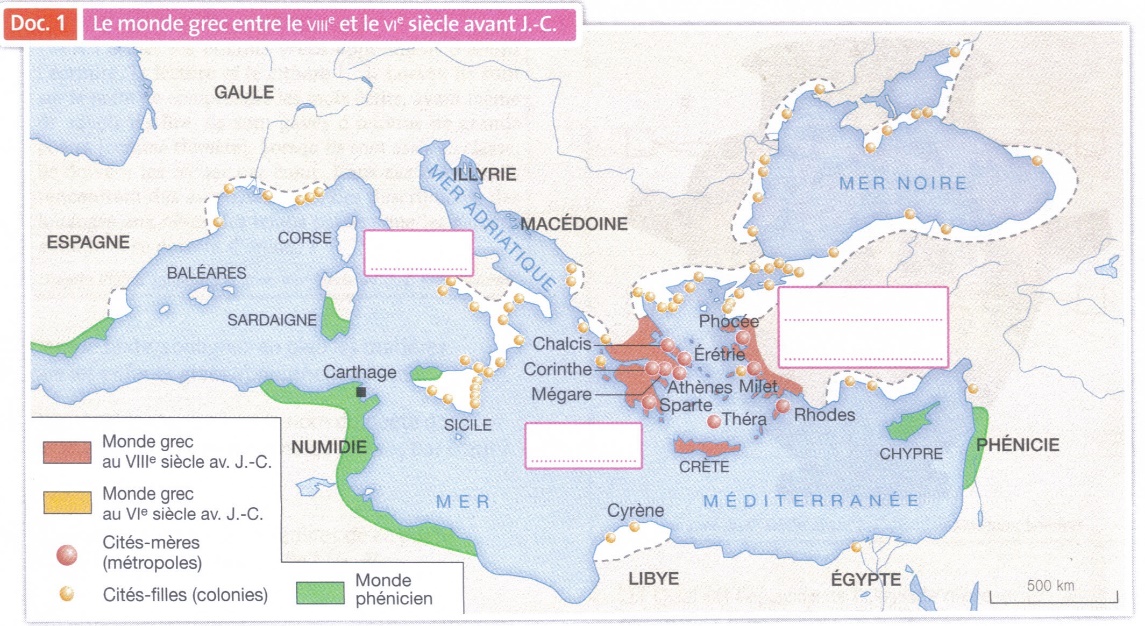 Devoirs : lire les pages 30 et 31 du manuel et relève 3 héritages (ou apports) de la culture grecque antique.L’exemple d’une cité grecque, Athènes.Schéma : une cité grecque. Compléter la légende à l’aide du document vidéo-projeté :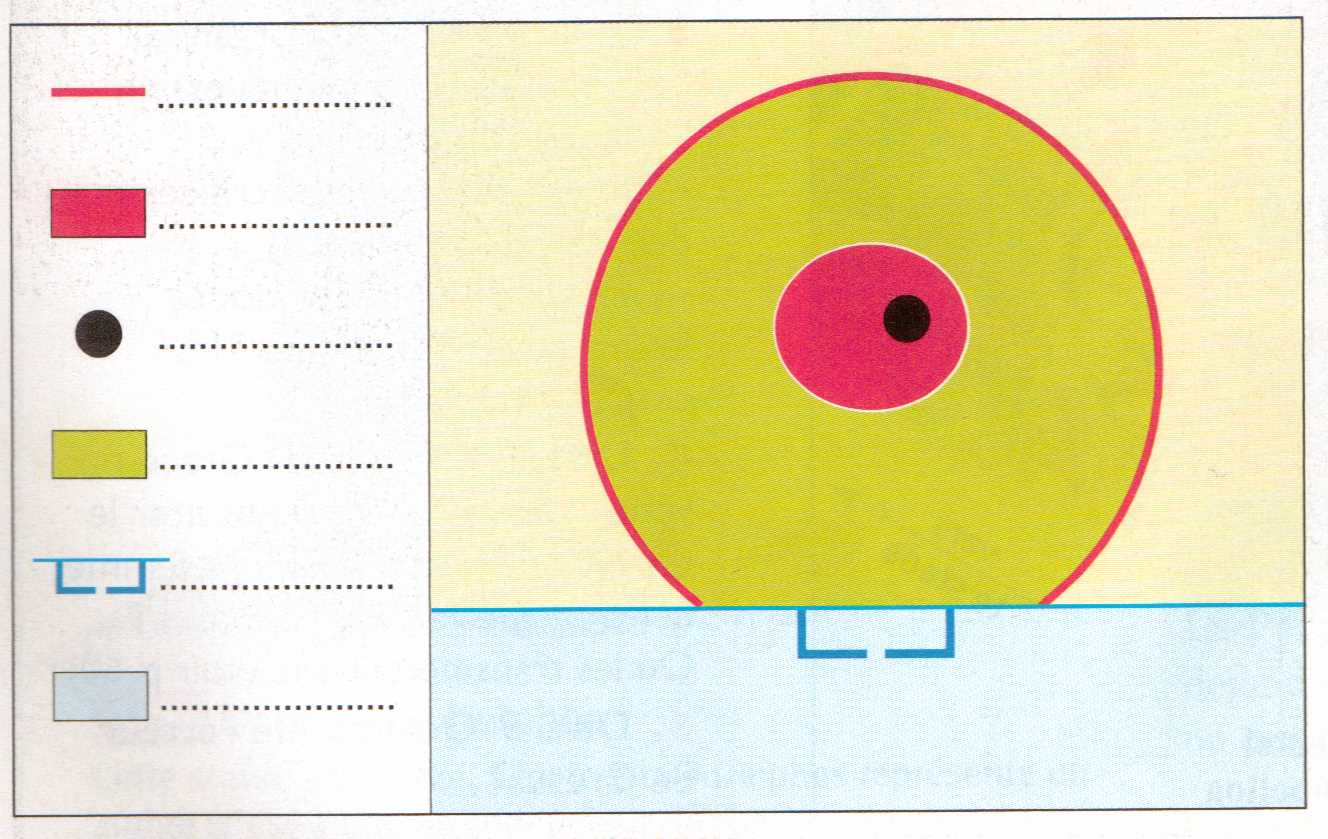 Propose une définition du mot « cité » :………………………………………………………………………………………………………………………………………………………………………………………………………………………………………………………………………………………………………………………………………………………………………………………………………………………………………………………………………………………………………………………………………………………………………………………	Le monde grec s’étend tout autour de la mer Égée. Avec plus de 2000 îles et 3200km de côte, la Grèce est un territoire résolument tourné vers la mer d’autant plus que l’intérieur des terres est très montagneux. Les montagnes font de la Grèce un territoire difficile à conquérir et constituent autant de barrières entre les différentes cités grecques qui sont des petits États très indépendants les uns des autres. Entre le 8e et le 6e siècle av. J.-C., ces cités fondent des colonies tout autour du bassin méditerranéen et de la mer Noire. Ces cités deviennent indépendantes mais conservent des liens avec leur métropole. Ces colonies servent de comptoirs commerciaux. Les marchands grecs y vendent du vin, de l’huile d’olive, du fromage et des produits artisanaux (céramiques). Ils importent du blé (Sicile, Grande Grèce, Egypte), des esclaves (mer Noire, Afrique), du bois, des minerais et des produits précieux (or, ivoire, papyrus d’Égypte par exemple). Les Grecs inventent la monnaie (VIIIe s. av JC) dont l’usage se répand au Ve siècle lorsque la drachme d’Athènes sert de monnaie internationale. Le commerce se développe aidant ainsi à se diffuser partout la culture grecque. Si les Grecs sont donc divisés politiquement, ils partagent néanmoins une culture commune (même langue, même alphabet, des œuvres littéraires comme l’Odyssée et l’Iliade d’Homère…) et honorent les mêmes dieux (Zeus, Appolon, Athéna…) pour lesquels ils construisent de grands temples à l’exemple du sanctuaire panhellénique d’Olympie (Zeus, jeux olympiques). La naissance de la démocratieLes origines d’un modèle politique original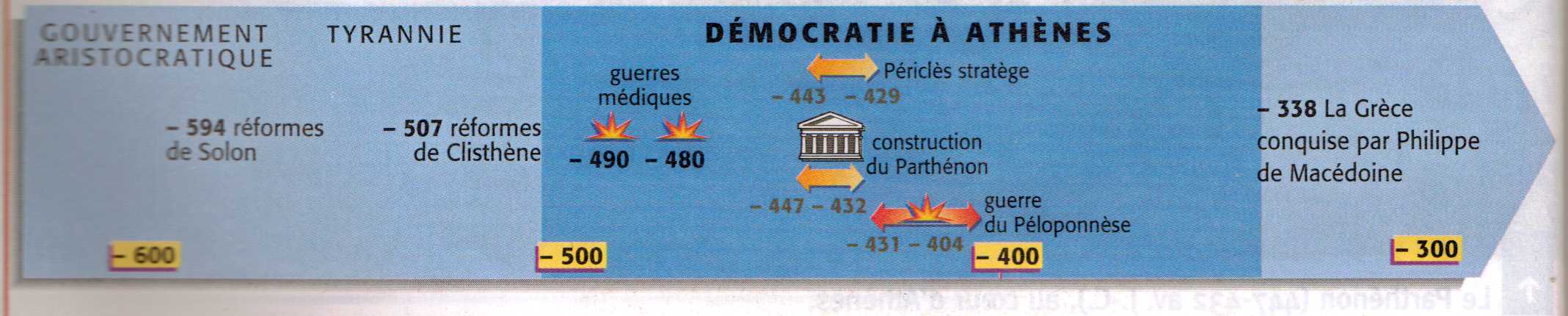 Complète le tableau ci-dessous à l’aide de la frise chronologique : écris les 3 types de gouvernement que connaît Athènes entre le VIIe et le IVe s.  Écris la définition de ces gouvernements à l’aide du document 3 p. 20.Quelles réformes du VIe s. renforcent l’égalité des citoyens d’Athènes ? Écris le nom de ces réformes dans le tableau.Point de passage et d’ouverture : Périclès, l’apogée de la démocratie athénienne ?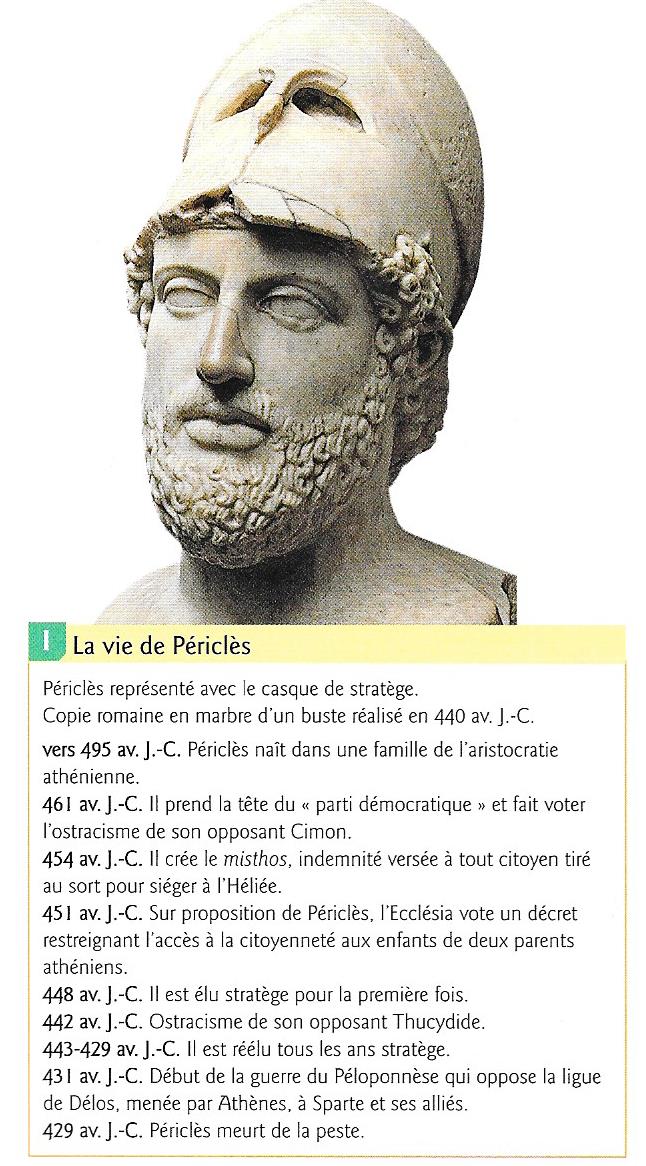 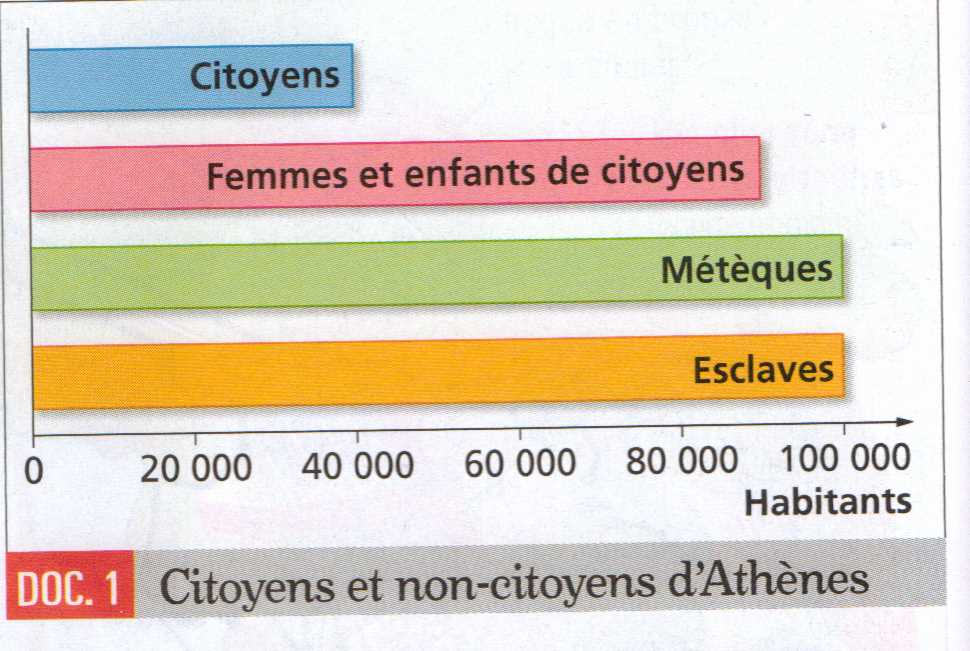 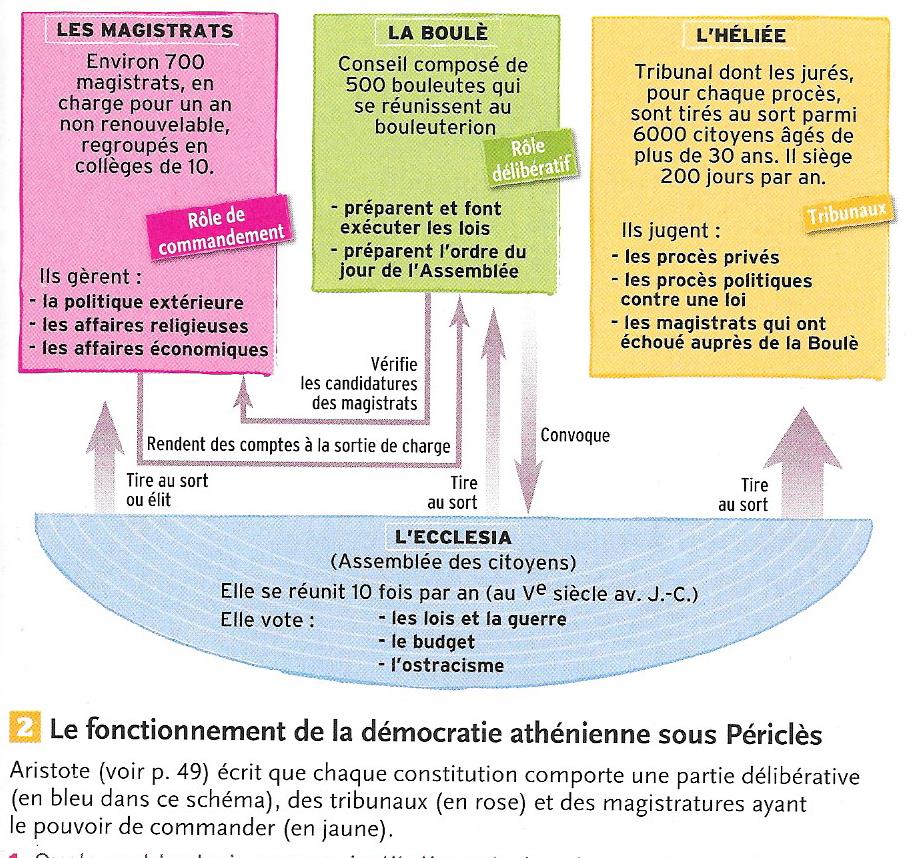 Note: l’adversaire politique Thucydide mentionné dans la biographie (doc. 3) n’est pas l’auteur du doc. 1.Citoyen athénien : un homme né d’un père athénien, puis de deux parents athéniens, inscrit à un dème à 18 ans et ayant fait ensuite un service militaire de deux ans (l’éphébie)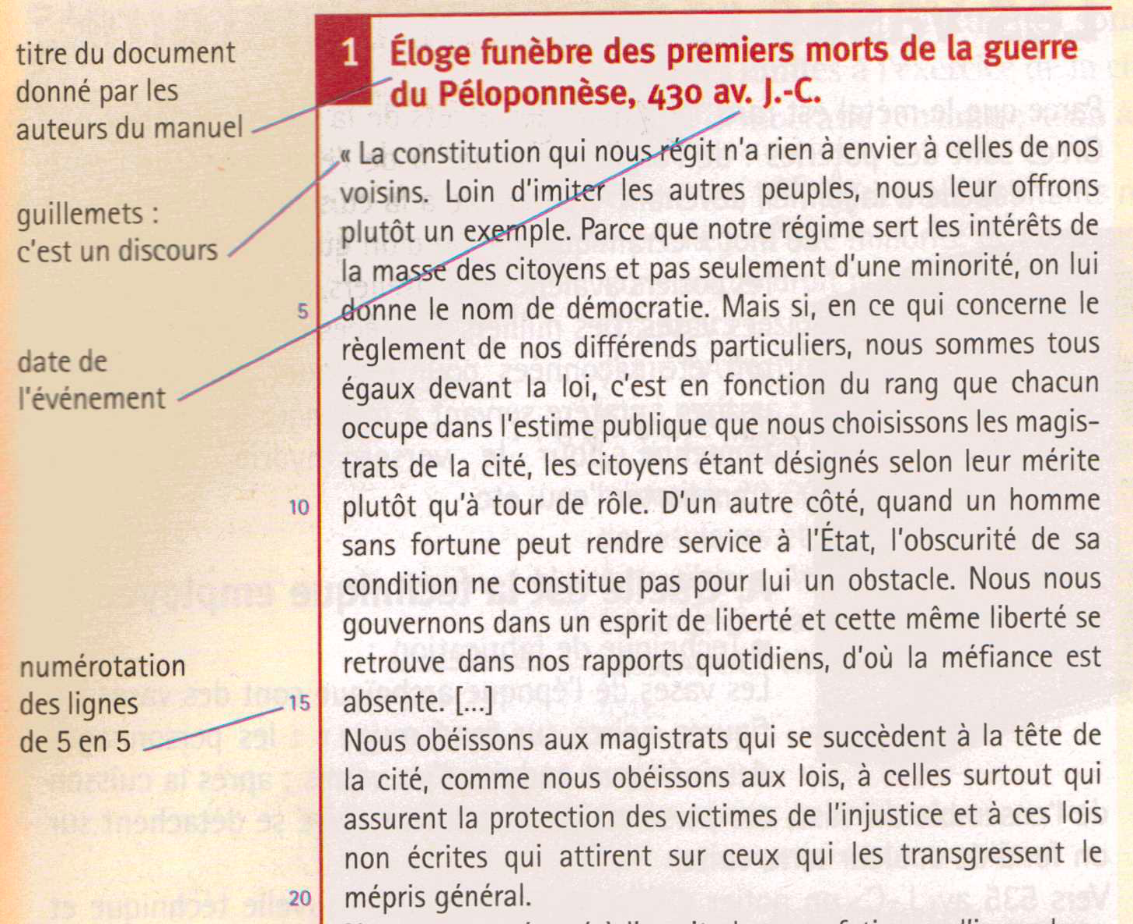 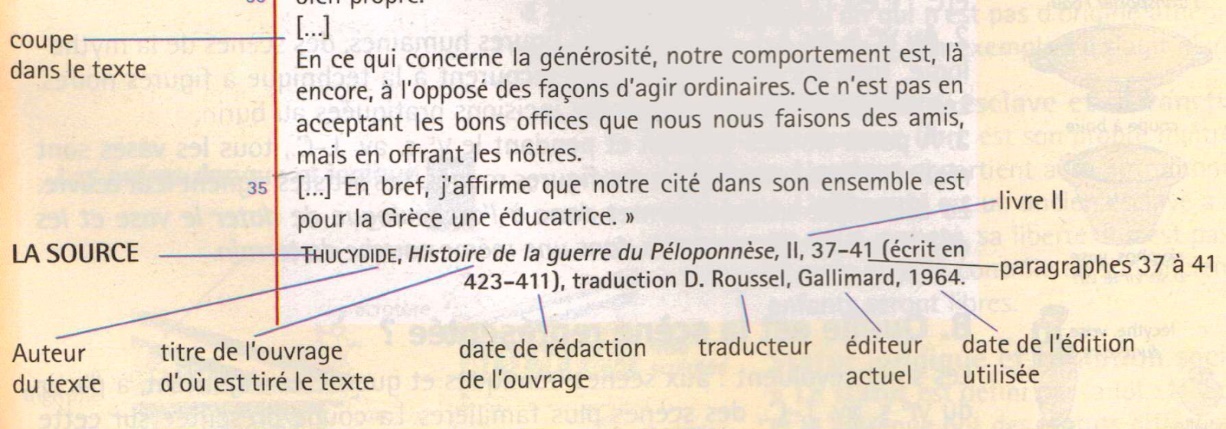 Vocabulaire :Envier (l.1) = être jaloux deRégime (l.3) = organisation politiqueDifférends (l.6) = conflitsDésignés (l.9) = nommésObscurité de sa condition (l.11-12) = le fait qu’une personne vienne d’un milieu social pauvreTrangressent (l.19) = ne pas respecterMépris (l.20) = l’absence de respect pour quelqu’unBons offices (l.33) = les faveurs (services, cadeaux…)Activité : répondez aux questions suivantes.Comment Périclès définit-il la démocratie ? Justifiez à l’aide du schéma (doc. 2 p. 4) la définition de Périclès.………………………………………………………………………………………………………………………………………………………………………………………………………………………………………………………………………………………………………………………………………………………………………………………………………………………………………………………………………………………………………………………………………………………………………………………………………………………………………………………………………………………………Complète le tableau suivant à l’aide du schéma (doc. 2 p. 4). Quel principe de la démocratie est ainsi respecté à Athènes ?………………………………………………………………………………………………………………………………………………………………………………………………………………………………………………………………………………………………………………………………………………Justifie et critique à l’aide des documents 1 et 2 p. 4 l’affirmation suivante de Périclès : « nous sommes égaux devant la loi, c’est en fonction du rang que chacun occupe dans l’estime publique que nous choisissons les magistrats de la cité, les citoyens étant désignés selon leur mérite plutôt qu’à tour rôle ».………………………………………………………………………………………………………………………………………………………………………………………………………………………………………………………………………………………………………………………………………………………………………………………………………………………………………………………………………………………………………………………………………………………………………………………………………………………………………………………………………………………………………………………………………………………………………………………………………………………………………………………………………………………………………………………………………………………………………………………………………………………………………………………………………………………………………………………………………………………………………………………………………………………………………………………………………………………………………………………………………………………………………………………………………………………………………………………………………………………………………………………………………………………………………………………………………………………………………………………………………………………………………………………………………………………………………………………………………………………………………………………………………………………………………………………………………………………………………………………………………………………………………………………………………………………………………………………………………………………………………………………………………………………………………………………………………………………………………………………………………………………………………………………………………………………………………………………………………………………………………………………………………………………………………………………………………………………………………………………………………………………………………………………………………………………………………………………………Trouve une mesure prise par Périclès (doc. 3 p. 4) qui vise justement à renforcer l’égalité entre les citoyens athéniens ?………………………………………………………………………………………………………………………………………………………………………………………………………………………………………………………………………………………………………………………………………………Les limites de la démocratie athénienneUn système politique inégalitaire… Vocabulaire :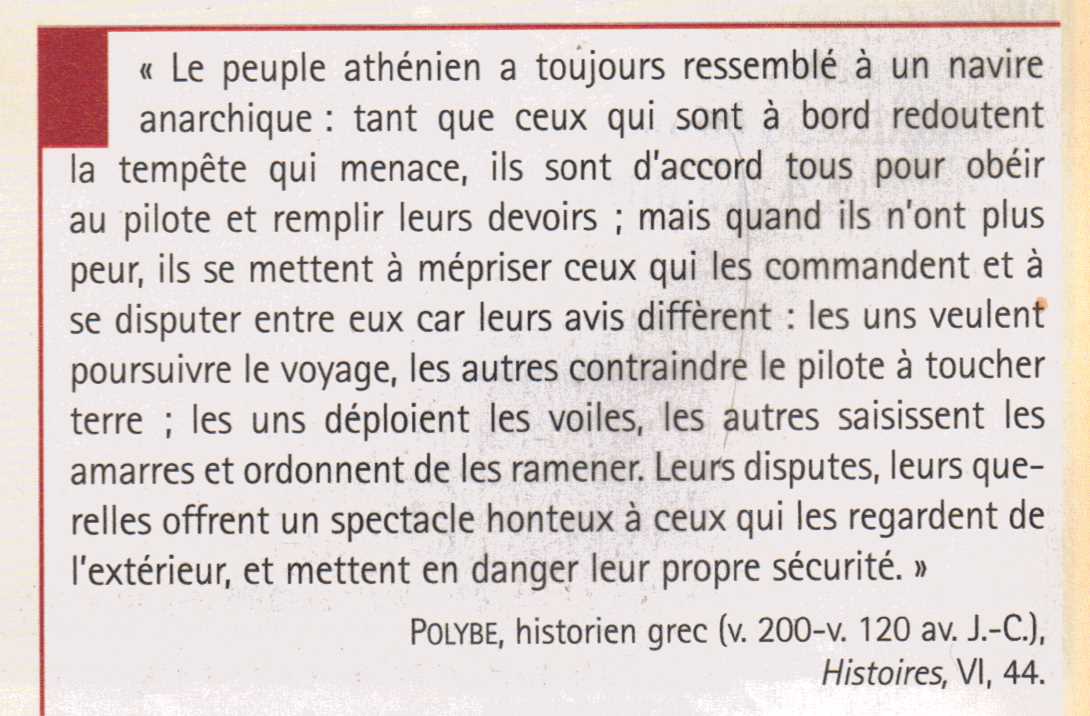 anarchique = grand désordre, chaosredouter = craindre (to fear)mépriser = ne pas respecter qqn (to despise)contraindre = forcerdéployer les voiles = étendre les voiles (to set the sails)saisir = prendreamarres = cordes servant à attacher les bateaux à quai (mooring rope)A l’aide des doc. 1, 2 p. 4 du dossier et 4 (ci-contre), peut-on nuancer le portrait idéal de la démocratie athénienne fait par Périclès ? Recherchez les défauts de la démocratie athénienne……………………………………………………………………………………………………………………………………………………………………………………………………………………………………………………………………………………………………………………………………………………………………………………………………………………………………………………………………………………………………………………………………………………………………………………………………………………………………………………………………………………………………………………………………………………………………………………………………………………………………………………………………………………………………………………………………………………………………………………………………………………………………………………………………………………………………………………………………………………………………………………………………………………………………………………………………………………………………………………………………………………………………………………………………………………………………………………………………………………………………………………………………………………………………………………………………………………………………………………………………………………………………………………………………………………………………………………………………………………………………………………………………………………………………………………………………………………………………………………………………………………………………………………………………………………………………………………………………………………………………………………………………………………………………………………………………………………………………………………………………………………………………………………………………………………………………………………………………………………………………………………………………………………………………………………………………………………………………………………………………………………………………………………………………………………………………………………………………………………………………………………………………………………………………………………………………………………………………………………………………………………………………………………………………Devoir maison : à partir des documents étudiés en classe et des connaissances obtenues ainsi sur la démocratie athénienne, rédige un développement construit expliquant le fonctionnement de la démocratie athénienne et ses limites.Une démocratie au niveau de la cité, mais un empire maritime au niveau de la Grèce antique…Grâce à ses victoires de Marathon (490 av. JC) et de Salamine (479 av. JC) remportées sur les Perses lors des guerres médiques, Athènes se couvre de gloire et s’impose comme le chef des cités grecques dans leur lutte face aux Perses. Une alliance des cités grecques est fondée à Délos en 478 av. JC. Chaque cité doit fournir des navires ou donner de l’argent pour maintenir une flotte de guerre chargée de défendre la Grèce. Les Athéniens en profitent néanmoins pour imposer leur domination aux cités de la ligue de Délos. Celles-ci sont obligées, si nécessaire par la force, de lui obéir, de lui payer tribut et de rester dans l’alliance. Périclès fait transférer le trésor de la ligue à Athènes et s’en sert pour financer de grands travaux à Athènes assurant ainsi sa popularité (voir p. 28-29). Athènes se trouve ainsi à la tête d’un vaste empire maritime à la veille de la guerre du Péloponnèse qui l’oppose à Sparte à partir de 431 av. JC.Conclusion : au 5e siècle, s’établit donc à Athènes un régime politique d’un type nouveau, la démocratie. Si celle-ci ne concerne qu’un petit nombre de citoyens, elle finit néanmoins par imprégner toutes les sphères de la vie quotidienne, de la vie religieuse à la vie culturelle, fondant l’unité de la communauté athénienne. Même si cette démocratie a des limites certaines (nombreux exclus), celles-ci ne sont pas surprenantes dans des sociétés antiques qui sont toutes fondées sur l’esclavage et l’exclusion des femmes de la vie politique. La démocratie athénienne reste donc un régime politique unique dont les héritages marquent encore profondément nos sociétés modernes.II) L’empreinte romaine en Méditerranée : comment les Romains marquent-ils profondément l’Europe ? De la cité à l’empire…De simple cité fondée selon la légende au VIIIe s. av. JC par Romulus dans le Latium, Rome finit par conquérir toute la péninsule italienne au IIIe siècle. Devenue une république, Rome soumet les autres cités d’Italie, puis affirme sa domination sur tout le bassin méditerranéen après sa victoire sur sa rivale Carthage lors des guerres puniques (264-146 av. JC). César, victorieux en Gaule et en Égypte, en profite pour s’emparer du pouvoir à Rome grâce au soutien de ses légions.La mise en place d’un modèle politique différentUne conception ouverte et universaliste de la citoyenneté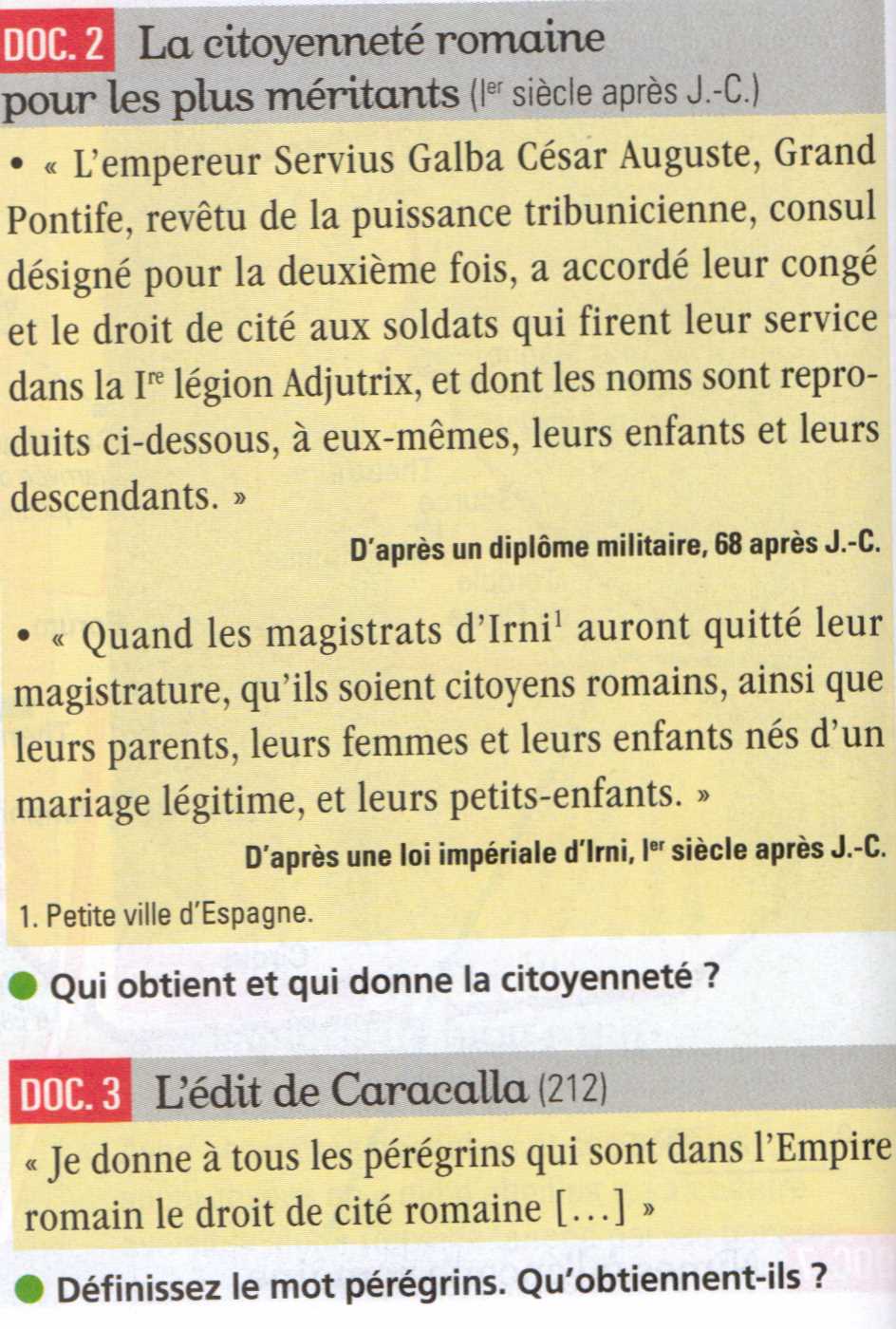 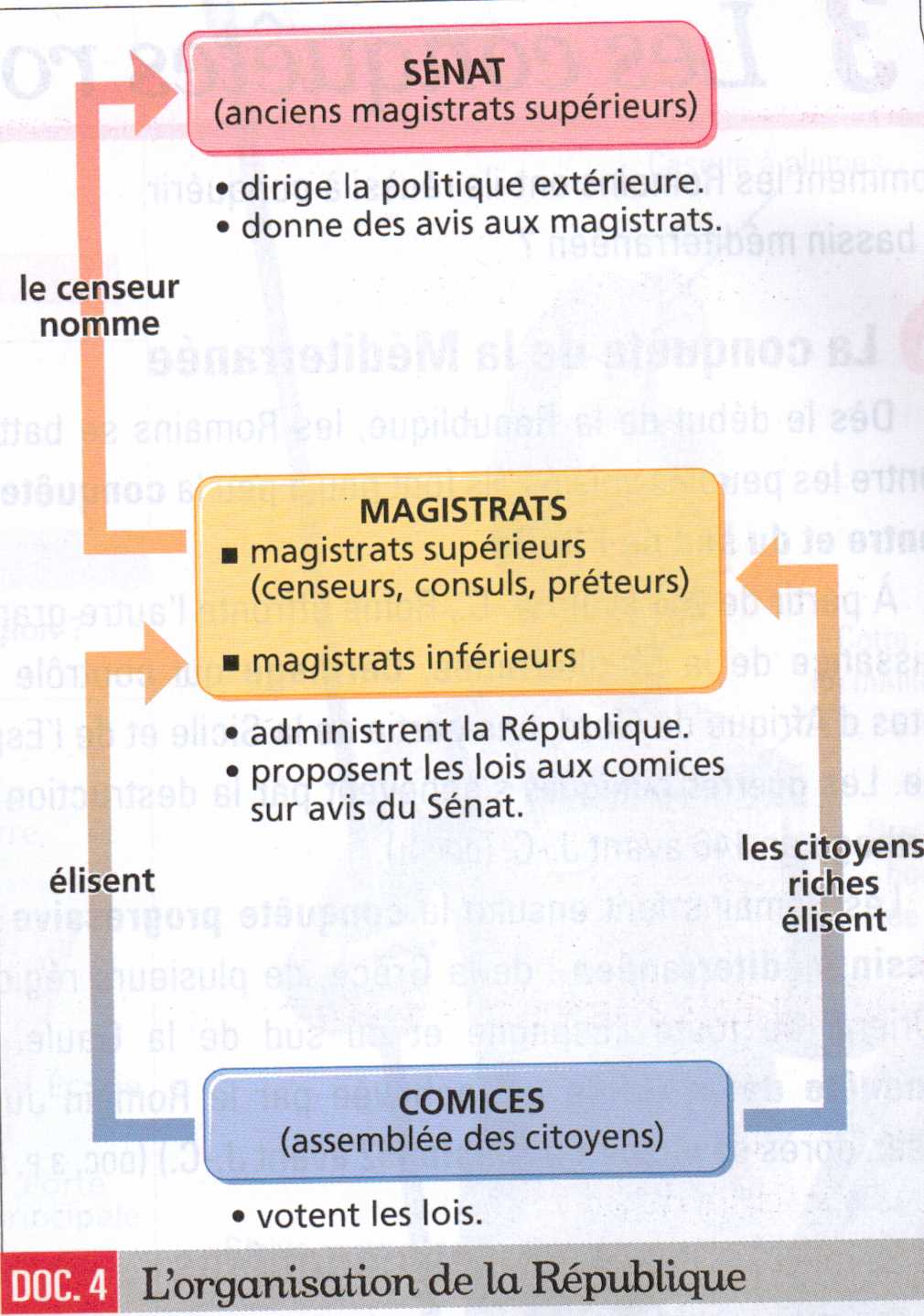 Une république oligarchique (voir le tableau de synthèse et le doc. 4 ci-dessus)Point de passage et d’ouverture : Octave Auguste et la naissance de l’empire romain.Neveu et fils adoptif de César qui domine la vie politique de la fin de la République romaine et qui confisque le pouvoir politique grâce à ses légions, à sa richesse et au soutien d’une puissante clientèle. Il obtient le titre de dictateur à vie du Sénat avant qu’il ne soit assassiné en pleine Curie par des sénateurs qui craignent le rétablissement d’une royauté à Rome. Octave hérite alors de la fortune de son père adoptif, César, et de sa clientèle. Victorieux de la guerre civile qui suit l’assassinat de Jules César, il bat ses rivaux, notamment Marc-Antoine à Actium en 31 av. JC. Il fait semblant de restaurer la République et de rendre le pouvoir au Sénat, mais il conserve en réalité tous les pouvoirs…Le terme d’empire désigne donc deux réalités différentes. Il s’agit d’une part d’un régime monarchique où l’empereur cumule tous les pouvoirs. Il fait déifier son père adoptif, César, et finit lui-même par être considéré dans le monde grec comme le nouveau Zeus. Enfin, la très longue vie d’Auguste, qui meurt en 14, lui a permis de survivre à tous ses rivaux, de renforcer son pouvoir et de s’imposer comme le seul dirigeant de Rome. L’Empire romain est né…Mais le terme d’empire désigne aussi une domination territoriale étendue. L’empire romain s’étend tout autour du bassin méditerranéen de l’Atlantique à la mer Noire, de l’Écosse à l’Afrique du Nord. Il est divisé en provinces dirigées par des gouverneurs désignés soit directement par l’empereur (provinces impériales) ou par le Sénat (provinces sénatoriales). A l’échelle locale, l’administration est organisée grâce aux cités qui désignent à la fois une ville principale et son territoire associés à un peuple. Ces cités ne sont pas indépendantes comme dans la Grèce classique (l’armée et la politique extérieure sont aux mains de Rome), mais se gouvernent de façon autonome grâce à des institutions calquées sur le modèle romain (magistrats, Sénat). Si le modèle de la cité est déjà commun en Orient, les Romains le diffusent à l’Occident par la création de colonies ou le développement de villes déjà existantes sur le modèle de Rome.Un important brassage culturel et religieuxL’empreinte des villes romaines autour de la Méditerranée : l’exemple de la ville gallo-romaine de Nîmes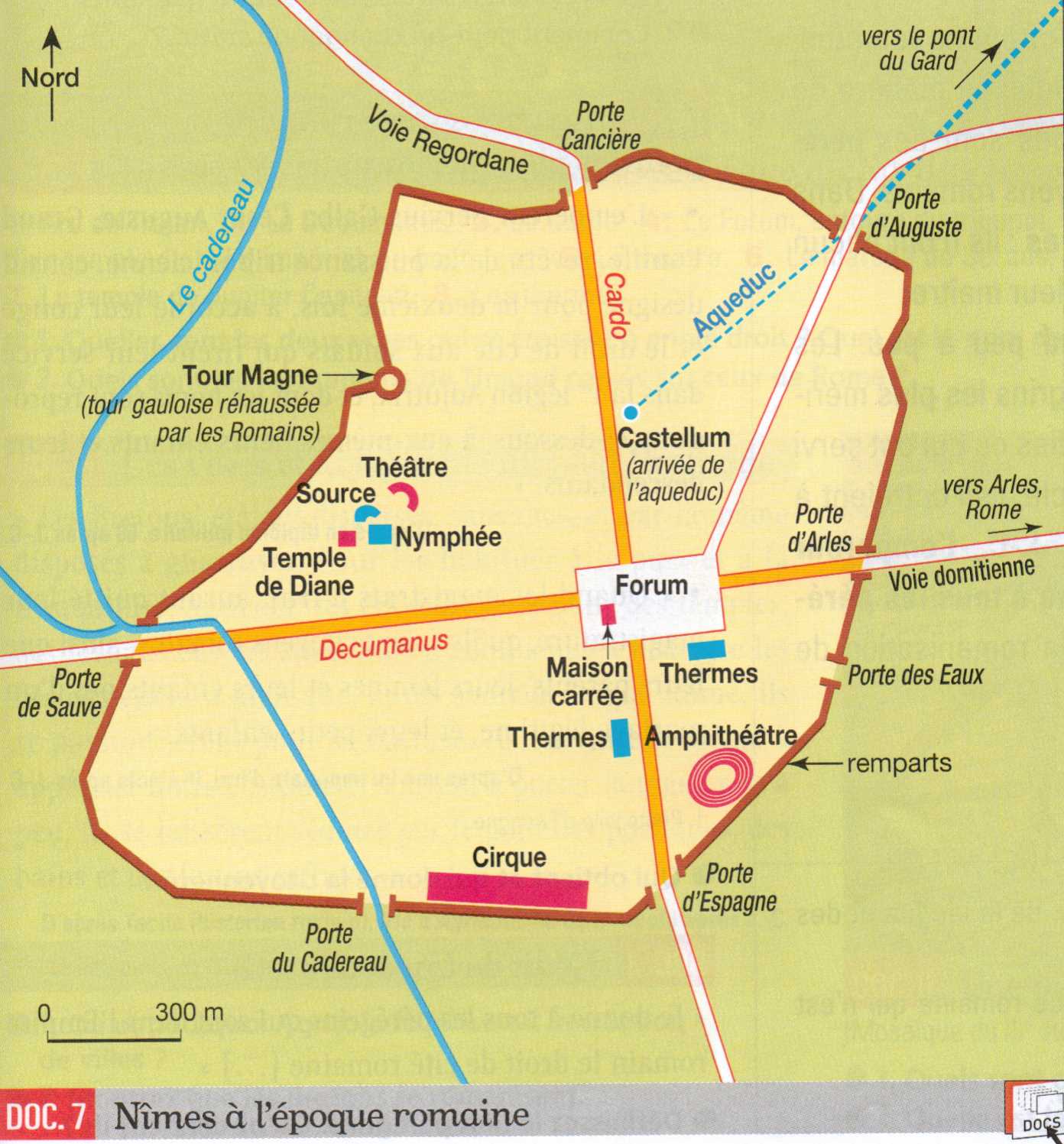 Entoure sur le plan de la ville de Nîmes les éléments qui montrent une influence romaine ? 	Les habitants de l’empire adoptent le mode de vie romain, la langue latine et construisent des maisons sur le modèle des domus romaines. Les villes se développent selon un plan orthogonal organisé autour du cardo et du decumanus. Elles se dotent d'aqueducs, de théâtres, de forums, de thermes et de temples où le culte impérial manifeste la loyauté et l’adhésion des provinciaux à l’empire. Cette romanisation est un phénomène complexe qui touche d’abord les populations aisées. À l’exemple des Gaulois, les populations de l’empire conservent aussi leurs traditions et leurs dieux donnant ainsi naissance à des civilisations mixtes comme la civilisation gallo-romaine. Un empire aux multiples religions (voir tableau de synthèse et manuel p. 46-47)Point de passage et d’ouverture : Constantin, un empire romain qui se réorganise sur une base religieuseVoir la fiche biographique préparée à la maison + manuel p. 48-49……………………………………………………………………………………………………………………………………………………………………………………………………………………………………………………………………………………………………………………………………………………………………………………………………………………………………………………………………………………………………………………………………………………………………………………………………………………………………………………………………………………………………………………………………………………………………………………………………………………………………………………………………………………………………………………………………………………………………………………………………………………………………………………………………………………………………………………………………………………………………………………………………………………………………………………………………………………………………………………………………………………………………………………………………………………………………………………………………………………………………………………………………………………………………………………………………………………………………………………………………………………………………………………………………………………………………………………………………………………………………………………………………………………………………………………………………………………………………………………………………………………………………………………………………………………………………………………………………………………………………………………………………………………………………………………………………………………………………………………………………………………………………………………………………………………………………………………………………………………………………………………………………………………………………………………………………………………………………………………………………………………………………………………………………………………………………………………………………………………………………………………………………………………………………………………………………………………………………………………………………………………………………………………………………………………………………………………………………………………Conclusion :Les mondes grecs et romains ont profondément marqué de leur empreinte l’ensemble du bassin méditerranéen. La multiplication de cités grecques a contribué à la diffusion de la culture grecque au tandis que voient le jour en Grèce même des systèmes politiques originaux et variés (oligarchie, tyrannie, démocratie). La civilisation romaine intègre ensuite des éléments importants de la culture grecque pour développer un modèle culturel et politique propre vouée à une diffusion encore plus entendue dans le cadre un immense empire nées des conquêtes entreprises sous la République et consolidées sous Octave Auguste qui impose un nouveau système politique, le principat. Avec l’affirmation du pouvoir de l’empereur, les citoyens participent moins à la vie politique et deviennent des sujets. Être citoyen devient avant tout un statut juridique et social privilégié, symbole de réussite sociale et d’intégration culturelle. L’extension de la citoyenneté à l’ensemble des hommes libres de l’empire (pérégrins) résulte d’une stratégie ancienne des Romains d’intégration des peuples conquis favorisant un processus de romanisation qui explique la longévité de l’empire ainsi que sa grande diversité culturelle et religieuse. L’affirmation progressive du christianisme conduit à de profondes transformations et à la création d’un empire chrétien qui marque le début de liens étroits entre Église et État promis à un long avenir…………………………….……………………… (7e s)Réformes de ………….   (- 594)……………………….. (- 560-510)Réformes de ……………… (- 507-501)………………………. (Ve-IVe s. av. JC)…………………………...…………………………...…………………………...…………………………...…………………………...…………………………...…………………………...…………………………...…………………………...…………………………...…………………………...…………………………...- pb : endettement des citoyens qui sont réduits à l’esclavage- atténue la domination des aristocrates- abolition de l’esclavage pour dettes et droit de vote à l’Ecclesia pour tous les citoyens- répartition en quatre classes selon la richesse. Seuls les membres des 2 1ères classes accèdent aux fonctions les plus importantes- isonomie = égalité des citoyens devant la loi…………………………...…………………………...…………………………...…………………………...…………………………...…………………………...…………………………...…………………………...……………………………- soutenu par le petit peuple, Pisistrate prend le pouvoir en 560. Ses fils Hippias et Hipparque lui succèdent.- crée 10 tribus (contre 4 avant), chacune composée de trois dèmes : un dème de la ville, 1 de la côte et 1 de l’intérieur= briser l’influence régionale des grandes familles terriennes = réunir des citoyens d’origine, de fortune et de résidence différentes pour créer une égalité entre les dèmes et un nouveau sentiment d’adhésion à la cité……………………………...……………………………...……………………………...……………………………...……………………………...……………………………...……………………………...……………………………...……………………………...……………………………...……………………………...……………………………...……………………………...… pouvoir législatif ?… pouvoir exécutif ?… pouvoir judiciaire ?Qui exerce le …